Publicado en Pareja-Guadalajara el 10/01/2024 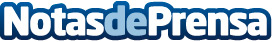 El Ayuntamiento culmina la reforma integral del consultorio médico de ParejaRespondiendo a las peticiones de los profesionales sanitarios que trabajan allí, cuya labor es muy apreciada por los parejanos, así como de los propios ciudadanos, el Ayuntamiento ha llevado a cabo una reforma integral del interior del edificio. Las obras terminaron hace unos días, y su resultado es del agrado tanto del equipo que trabaja en él, como de los pacientes, y, por lo tanto, del Ayuntamiento, cuyo objetivo es que los pacientes reciban una prestación sanitaria de calidadDatos de contacto:Javier BravoBravocomunicacion+34606411053Nota de prensa publicada en: https://www.notasdeprensa.es/el-ayuntamiento-culmina-la-reforma-integral Categorias: Castilla La Mancha Otros Servicios Bienestar Servicios médicos http://www.notasdeprensa.es